KLASA: 	URBROJ: 	Ernestinovo 1.lipnja 2020.ŽUPANIJA: Osječko-baranjskaOPĆINA: ErnestinovoADRESA: Školska 4Tel: OIB: 77226032286OSNIVAČ: Općina Ernestinovo (godina osnivanja 2020.)RAVNATELJICA: Monika MiškićUVODKvaliteta odgoja i obrazovanja za svu djecu u Republici Hrvatskoj određena je kao cilj i načelo hrvatske odgojno-obrazovne politike koja je prepoznala potrebu za osuvremenjivanjem rada u ustanovama ranog i predškolskog odgoja i obrazovanja prihvaćajući kurikulumski pristup kako bi se odgovorilo razvojnim potrebama hrvatskog društva, imajući u vidu i europski i svjetski kontekst. Dječji vrtić Ernestinovo je odgojno- obrazovno okruženje u kojem dijete ima višestruke prilike ostvarivati interakcije s drugom djecom i odraslima. U temeljnom dokumentu struke, Nacionalnom kurikulumu za rani i predškolski odgoj i obrazovanje, naglasak je stavljen na poticanje cjelovitog razvoja, odgoja i učenja djece te osiguranje primjerene potpore razvoju kompetencija usklađenih s individualnim posebnostima i razvojnim karakteristikama svakog djeteta.  Osobito uporište nalazimo još i u Zakonu o predškolskom odgoju i obrazovanju, te u njegovim izmjenama i dopunama, Državnom pedagoškom standardu i izmjenama i dopunama, Programskom usmjerenju odgoja i obrazovanja predškolske djece, Prijedlogu koncepciji razvoja predškolskog odgoja, Konvenciji o pravima djeteta, Smjernicama za strategiju obrazovanja,  znanosti i tehnologije RH, te u dokumentima za samovrednovanje. Suvremenim pedagoškim koncepcijama ili pristupima usmjerenim na dijete, njegove potrebe, prava i razvojne interese, vrtić će prilagođavati svoj ustroj i programsku strukturu. Orijentirat ćemo se na praćenje i podržavanje djetetova učenja te stjecanje roditeljskih i djetetovih kompetencija unutar redovitog, obogaćenog i drugih programa.Sustavnim praćenjem, dokumentiranjem i vrednovanjem odgojno-obrazovnog rada usmjerit ćemo se na izgrađivanje još bogatije odgojne prakse u vrtiću.  Stvaranjem bogatijeg konteksta (materijalnog i socijalnog) podržavat ćemo, pratiti i bolje razumjeti sve procese učenja djece. U život djece u dječjem vrtiću uključivat ćemo i roditelje te graditi partnerski odnos usmjeren na dijete. Poticat ćemo kvalitetu ranog i predškolskog odgoja, promicati i osvješćivati humanizaciju odnosa, razvijati demokratsku i otvorenu komunikaciju koja značajno utječe na kvalitetu življenja djece, odgojitelja i roditelja. 1. O NAMADječji vrtić Ogledalce, matični vrtić u  Ernestinovu započinje s radom 1. rujna 2020. godine i nova je samostalna ustanova u kojoj se provodi rani i predškolski odgoj i obrazovanje djece u dobi od navršene prve godine života do polaska u osnovnu školu. Osnivač ustanove je Općina Ernestinovo. Vrtić je kapaciteta 60 djece u maksimalno 4 odgojne skupine. Roditelji, prema svojim potrebama mogu izabrati poludnevni 5 – 6 satni program s ili bez ručka ili cjelodnevni 10 satni program.U redovitom programu zaposleno je: 1 ravnateljica/odgojiteljica, 5 odgojitelja,1 spremačica /kuharica te vanjska suradnica pedagoginja na 12 sati tjedno.Područni vrtić Ogledalce u Laslovu kapaciteta je 15 djece u 1 mješovitoj odgojnoj skupini u poludnevnom boravku bez ručka gdje zaposlena 1 odgojiteljica.Naše polazište je spoznaja da je djetetu najugodnije u sigurnosti i toplini svoga doma te zbog toga nastojimo osigurati djeci obiteljsku atmosferu u svakom trenutku  boravka u vrtiću i spoznaja da je dijete  stvaralačko biće  koje uči kroz igru,  čineći i istražujući svijet oko sebe. CILJEVISvakodnevno provodimo aktivnosti u skladu s potrebama, željama i mogućnostima djece i to kroz planirane aktivnosti, individualnim radom i radom na projektima u suradnji s roditeljima i brojnim vanjskim suradnicima te sa stručnom razvojnom službom. MISIJAMisija nam je osigurati poticajno okruženje u kojem će se svako dijete na prirodan i spontan način osjećati sigurno i stjecati znanja, vještine i navike potrebne za život u zajednici koja ga okružuje. VIZIJANaša vizija usmjerena je stvaranju dječjeg vrtića po mjeri djeteta, usmjerena na poticanje razvoja slobodnog, samopouzdanog, snalažljivog i odgovornog djeteta koje kreativno i kritički razmišlja.  2. STRUKTURA PREDŠKOLSKOGA KURIKULUMATemeljna struktura predškolskoga kurikuluma podijeljena je na tri velika pod područja u kojima dijete stječe kompetencije: ja (slika o sebi), ja i drugi (obitelj, druga djeca, uža društvena zajednica, vrtić i lokalna zajednica), svijet oko mene (prirodno i šire društveno okružje, kulturna baština, održivi razvoj). U svakom pod područjuodređuju se sadržaji koji povezuju pedagoške i psihološke dimenzije odgojno-obrazovnoga procesa.   Načela Nacionalnoga kurikuluma za rani i predškolski odgoj i obrazovanje: Načela, koja čine vrijednosna uporišta, dio su bitne sastavnice kojom se osigurava unutarnja usklađenost svih sastavnica kurikuluma i partnersko djelovanje sudionika u izradi i primjeni kurikuluma.  Načela su:1. Fleksibilnost odgojno-obrazovnoga procesa u vrtićuTemeljna pretpostavka za uspješno ostvarivanje ovog načela u vrtiću je fleksibilnost svih čimbenika odgojno-obrazovnoga procesa, a posebice onih profesionalno angažiranih i odgovornih za visoku razinu kvalitete ustanove u cjelini. Prihvaćanjem i primjenom ovog načela omogućuje se razvoj vrtića u smjeru kvalitetne zajednice koja uči. U takvoj zajednici prihvaćaju se i stvaraju uvjeti za uspješno zadovoljavanje potreba pojedinaca, poštovanje njihovih prava i razvoj njihovih potencijala osobnim tempom. Također se osiguravaju nužni uvjeti za primjereno odgovaranje na aktualne potrebe roditelja – partnera u odgojno–obrazovnome procesu.  Načelo fleksibilnosti također polazi od uvjerenja da je učenje aktivni, subjektivni proces konstruiranja znanja pojedinca, koje se izvana može samo pokrenuti, ali se njime ne može izravno upravljati te da se ono u različitim subjektima učenja (djece i odraslih) ne događa ni jednakim redoslijedom ni jednakom brzinom. Primjena načela fleksibilnosti omogućuje cjelovito učenje djece i odraslih, i to aktivnim propitivanjem prethodno izgrađenih koncepata i kontinuiranim izgrađivanjem novih.  Načelo fleksibilnosti ostvaruje se uspješno u onom vrtiću koji je ustrojen i organiziran tako da se:  omogućuje poštovanje prava svakog pojedinca u ustanovi  osigurava zadovoljenje specifičnih potreba, osobnih ritmova i individualno različitih strategija učenja djece. 2. Partnerstvo vrtića s roditeljima i širom zajednicomRoditelje tj. skrbnike djeteta treba prihvaćati i poštovati kao ravnopravne članove vrtića – partnere, koji ustanovu obogaćuju svojim individualnim posebnostima te svojom vlastitom kulturom i time pridonose kvaliteti ustanove u cjelini.  Otvorena, podržavajuća i ravnopravna komunikacija roditelja tj. skrbnika djeteta, odgajatelja i ostalog osoblja u ustanovi ima zajednički cilj: primjereno odgovoriti na individualne i razvojne potrebe djeteta i osigurati potporu njegovu cjelovitom razvoju.  U kvalitetnome partnerskom odnosu na relaciji vrtić – djetetov dom roditelje tj. skrbnike djeteta permanentno se informira (uz pomoć brošura, letaka, internetske komunikacije, razmjene bilješki tj. dokumentacije o djetetu, radionica, diskusijskih grupa i sl.) te ih se podržava i osnažuje u roditeljskoj ulozi.  U kvalitetnom vrtiću djelatnici su senzibilizirani za prepoznavanje specifičnih potreba roditelja tj. skrbnika djece te im omogućuju dobivanje odgovora na pitanja koja trenutno opterećuju njihovo roditeljsko funkcioniranje. U kvalitetno organiziranome vrtiću, roditelji, skrbnici djece i članovi obitelji uključuju se u zajedničko donošenje odluka vezanih uz razvoj, učenje i socijalni život djece u grupi.  Kvalitetan partnerski odnos odgajatelja i roditelja tj. skrbnika djece ostvaruje se u uvjetima u kojima je roditeljima tj. skrbnicima djece omogućeno provođenje vremena sa svojom djecom u odgojnim skupinama, praćenje i djelatno sudjelovanje u neposrednome odgojno-obrazovnom procesu te upoznavanje vlastite djece u drukčijem kontekstu od obiteljskoga.  Roditelji su partneri u vrtiću – zajednici koja uči te zagovornici i promotori odgojno-obrazovnoga procesa i posrednici prema lokalnoj zajednici. Senzibiliziranje lokalne zajednice, ali i šire društvene zajednice za potrebe ustanove, zajednička je zadaća kako zaposlenika ustanove tako i roditelja.  Pretpostavke za građenje i održavanje suradničkih/partnerskih odnosa su poštovanje, prihvaćanje različitosti, ohrabrivanje, podržavanje, aktivno slušanje i ostala ponašanja koja omogućavaju reciprocitet u razmjeni informacija u svezi s djetetom te primjereno i usklađeno odgojno-obrazovno djelovanje prema djetetu (roditelja i odgojitelja), a sve s ciljem djetetove dugoročne dobrobiti. 3.Osiguravanje kontinuiteta u odgoju i obrazovanjuTemeljna zadaća Nacionalnoga kurikuluma za rani i predškolski odgoj i obrazovanje jest osigurati pretpostavke za nesmetanu i što „prirodniju“ prohodnost/kontinuitet u odgoju i obrazovanju i to:  suradnjom vrtića i škole - podrazumijeva zajedničko djelovanje svih sudionika koje je usmjereno na dijete i njegovu dobrobit, vodeći računa ponajprije o psihofizičkim osobinama djece, njihovim potrebama i mogućnostima, a u cilju cjelovitog razvoja, odgoja i obrazovanja djece;  unapređivanjem uvjeta za kvalitetan odgojno-obrazovni kontinuitet koji omogućavaju kompetentni stručnjaci svih stručnih profila u odgojnoobrazovnim ustanovama koji stalno podižu razinu svoje osobne i profesionalne kompetencije (cjeloživotno učenje). Krajnji cilj kvalitetne suradnje svih podsustava jest njihova spremnost i pripremljenost za primjereni prihvat djeteta i postizanje kontinuiteta njegova razvoja, odgoja i učenja.4. Otvorenost za kontinuirano učenje i spremnost na unapreĐivanje praksePodlogu tvorbe kurikuluma ranog i predškolskog odgoja i obrazovanja predstavlja okruženje vrtića, a ne izdvojeni sadržaji učenja ili predmetna područja. Briga o postizanju i održavanju kvalitete tog okruženja (različite dimenzije okruženja) predstavlja temeljni preduvjet kvalitete odgojnoobrazovnog procesa u vrtiću.  Otvorenost za kontinuirano učenje i spremnost na unapređivanje prakse moguće je osnaživati uz pomoć:  kontinuiranog istraživanja i unapređivanja kvalitete odgojnoobrazovnoga procesa od samih praktičara – odgajatelja i drugih stručnih djelatnika vrtića;  osposobljavanja praktičara – odgajatelja i drugih stručnih djelatnika vrtića za istraživanje i aktivno promišljanje vlastite odgojno-obrazovne prakse (na razini inicijalnog obrazovanja i profesionalnog razvoja), u smjeru razvoja refleksivne prakse i refleksivnog profesionalizma; povezivanja svih sudionika odgojno-obrazovnoga procesa koji su spremni učiti, istraživati i mijenjati odgojnu i obrazovnu praksu i dijeliti to iskustvo s drugima (posebice su stručnjacima i roditeljima) u zajednice koje uče. 3. MATERIJALNO – ORGANIZACIJSKI UVJETICilj i zadaće materijalnog okruženja vrtića su djelovati na stvaranje kvalitetnijeg prostornog i materijalnog okruženja vrtića, sigurnosnih uvjeta te optimalnih prostornih i materijalnih uvjeta za život i kontinuirano učenje djece i odraslih.Dječji vrtić Ogledalce gradio se sredstvima iz Europskog poljoprivrednog fonda za ruralni razvoj. Godina izgradnje je 2019.-2020., izvršitelj radova je građevinska  tvrtka Planum d.o.o.. Površine je 530 kvadrata i može primiti oko 56- ero djece. Podijeljen je na desno i lijevo krilo. Desno je namijenjeno djeci . Sastoji se od dvije prostorije namijenjene za SDB, jedne prostorije koja je višenamjenska, te trenutno služi kao dvorana a namijenjena je jaslicama i četvrte prostorije, koja trenutno služi kao spavaonica. Svaka prostorija ima svoj sanitarni čvor te garderobu. Kroz središnji dio proteže se prostrana blagovaonica. U lijevom krilu nalazi se kuhinja za izdavanje gotovih jela, ostave, garderobe za domaćicu, odgojitelje sanitarni čvor za domaćicu, odgojitelje, domara, posjetitelje, invalide, soba za izolaciju, zbornica, ured pedagoga te ured ravnatelja. Svatko ima poseban ulaz: roditelji, odgojitelji, osoblje, domaćica , dostava. Vrtić je izrazito svijetao, zbog velikih staklenih stijena koje se protežu cijelim desnim krilom. Grijanje je podno. Opremljen je namještajem koji je financiran iz Europskog fonda, dobavljač je Ida Didacta. Prostorije  u desnom krilu oslikala su djeca, polaznici Male akademije likovnih umjetnosti iz Ernestinova. Ispred vrtića nalazi se ograđeno dječje igralište opremljeno različitim dječjim igralima, sjenilima i klupama na koje se ulazi iz zgrade vrtića.Područni vrtić Ogledalce u Laslovu smješten je u zgradu Doma zdravlja u Laslovu koja je sagrađena 60 – ih godina prošlog stoljeća te je adaptirana i prenamijenjena. Prostor je površine 80 kvadrata i može primiti 15 djece. Vrtić se sastoji od SDB, blagovaonice, garderobe, dva toaleta za djecu, kuhinje za izdavanje gotovih jela, toaleta i garderobe za odgojitelja. Dječje igralište je u ograđenom dvorištu iza zgrade te je također opremljeno dječjim igralima, sjenilima te klupama.Okruženje vrtića esencijalni je izvor učenja djece. Kvalitetno i poticajno okruženje sadržava visok obrazovni potencijal, s obzirom na to da djeca uče aktivno te surađujući s drugom djecom i odraslima. Bogatstvo  i promišljenost izbora materijala djecu potiču na otkrivanje i rješavanje problema s kojima se susreću. Raznovrsnost, raznolikost i stalna dostupnost materijala trebaju promovirati neovisnost i autonomiju učenja djece, a sadržajno bogatstvo materijala djeci različitih interesa i različitih razvojnih sposobnosti omogućiti različite izbore. Prostorna organizacija bitno određuje i kvalitetu socijalnih interakcija djece međusobno, kao i djece s odgojiteljem. Zbog toga organizacija prostora vrtića treba biti usmjerena promoviranju susreta, komunikacije i interakcija djece. Ona također treba omogućivati i slobodno kretanje, koje je djeci rane dobi svojstveno.  Jedan od važnijih kriterija kvalitete prostornog okruženja vrtića je razina ugode koju on pruža djeci. Prostorno okruženje vrtića treba biti ugodno i što više nalikovati obiteljskom, jer djeca u njemu provode veliki dio svog djetinjstva. Dapače, oni u vrtići provedu i mnogo veći dio svog vremena nego što ga provedu kod kuće. Zbog toga i mnogo drugih razloga vrtićko okruženje treba biti ugodno te djetetu slati poruku dobrodošlice.   Okruženje vrtića odražava i promovira vrijednosti na kojima se temelji cjelokupna odgojno – obrazovna praksa vrtića. U vrtiću to su suradnja i suradničko učenje djece, njihova sloboda, odgovornost, samostalnost, neovisnost i samopouzdanje. Organizacija prostora svojevrsno je zrcalo načina na koji odgojitelji percipiraju djecu, odnosno razine na kojoj ih razumiju i uvažavaju. Pregrađivanje prostora unutar dnevne sobe pruža različite prednosti. Prostor podijeljen na manje prostorne cjeline djecu neizravno „poziva“ na grupiranje u manje skupine, čime se pridonosi kvaliteti njihove komunikacije i suradnje.  Dakle, važno je oblikovati materijalnu sredinu sa stajališta: razvoja djetetove sigurnosti razvoja pozitivne slike o sebi i drugima poticanja samostalnosti poticanja inicijative djeteta razvoja motorike, razvoja spoznaje za različite oblike izražavanja i stvaranja, mašte, kreativnosti, igranja, odnosno oblikovati prostor u funkciji razvoja učenja i aktivnosti djeteta.  Prilagođavanje prostorne organizacije podrazumijeva uvažavanje djetetovih dobnih mogućnosti.  Kod mlađe djece važna je stalnost prostora i njegova rasporeda radi osjećaja sigurnosti, međutim to ne isključuje unošenje novih predmeta u poznati prostor radi stvaranja stimulativne fizičke sredine koja otvara niz drugih mogućnosti za zadovoljavanje potreba djece, kao što je potreba za igrom, za iskorištavanjem svojih potencijala, potreba za istraživanjem, učenjem, potreba za ostvarivanjem interakcije s materijalnom okolinom i drugom djecom.  Djetetov prostor treba organizirati tako da materijali u njemu: pružaju  autentičnu stvarnost pružaju cjelovitu spoznaju autentičnog svijeta omogućuju angažiranje svih osjetila aktiviraju sva osjetila motoričkim iskustvom djeteta da u baratanju s materijalom dijete samo određuje sadržaj, tempo, vrijeme i  opseg  učenja i igre vođeno znatiželjom, dijete će postizati uspjeh u interakciji s materijalom, otkrivajući svoje mogućnosti i ograničenja učvršćivat će pozitivnu sliku o sebi. Centri aktivnosti u sobama dnevnog boravka su: centar dramsko obiteljskih aktivnosti, pred čitalački centar, matematičko - manipulativni centar, likovni, istraživački, glazbeni i građevni centar. Prilikom organiziranja centara aktivnosti treba imati na umu nekoliko kriterija. Najprije, u svakom centru treba biti dovoljno materijala. Samo dovoljna količina raznovrsnog materijala djeci različitih interesa, različitih razvojnih mogućnosti i različitih stilova učenja može omogućiti stalnu podršku njihovu razvoju i učenju. Nadalje, materijali trebaju biti ponuđeni tako da je djetetu jasna logika njihova međusobnog kombiniranja i mogućeg korištenja. I napokon, važan kriterij je i stalna dostupnost materijala djeci.  Osim centara aktivnosti u sobi dnevnog boravka organiziramo i različite aktivnosti u drugim prostorima vrtića, a to su hodnik i dvorana. Dvorana je postala mjesto povezivanja i druženja s djecom drugih odgojnih skupina, što ima iznimno veliku vrijednost. Osim što potiče suradnju, upotreba zajedničkih prostora pridonosi većem povezivanju odgojitelja različitih skupina. U njima odgojitelji zajednički podržavaju aktivnosti djece, ali ga i zajedno osmišljavaju i obogaćuju.   Pokazali smo da su prostorna i socijalna dimenzija zapravo neraskidivo povezane i da određuju smjer i cjelokupnu kvalitetu dječje aktivnosti. U socijalnim interakcijama djeca razmjenjuju svoje ideje, razumijevanja i znanja te zajednički izgrađuju nova. Soba strukturirana u cjeline omogućuje djeci kvalitetnije druženje s drugom djecom, a samim time razvija socijalnu kompetenciju djeteta.   4. ODGOJNO- OBRAZOVNI RADCilj odgojno obrazovnog rada jest zadovoljavanje djetetovih potreba uz poticanje cjelokupnog razvoja djeteta. Čitav odgojno obrazovni proces odvija se u duhu humanističko - razvojne koncepcije koja uvažava zakonitosti razvoja predškolskog djeteta, priznaje dijete kao vrijednost po sebi, prihvaća ga kao biće s dostojanstvom i samopoštovanjem koje treba uvažavati i razvijati. Individualiziranim pristupom potiče se cjeloviti razvoj, odgoj, učenje i razvoj kompetencija djece. Kvalitetu odgojno-obrazovnog rada unapređujemo kroz proces samovrednovanja.Osnovne zadaće•	Sustavno praćenje i zadovoljavanje razvojnih potreba djece•	Osiguravanje poticajne sredine za cjelokupan razvoj djeteta te prilagođavanje cjelokupnog vrtićkog okružja potrebama djece i roditelja•	Planiranje sadržaja i poticaja za napredovanje u tjelesnom i psihomotornom području, socio-emocionalnom, spoznajnom te u području govora, stvaranja i izražavanja, kao i praćenje provedbe aktivnosti i valorizacija istih•	Njegovanje temeljnih humanih vrijednosti važnih za razvoj odnosa među djecom i odraslima, kontinuirano poštivanje dječjih prava, kako u vrtiću tako i u obitelji•	Provođenje razgovora radi snimanja početnog stanja•	Praćenje i poticanje prilagodbe nove djece•	Identifikacija djece s posebnim odgojno-obrazovnim potrebama i poduzimanje odgovarajućih mjera prema programskim sadržajima•	Integracija preventivnih, zaštitnih i razvojnih programa u odgojno – obrazovni rad•	Integracija odgojno zdravstveno rekreativnih programa u odgojno-obrazovni rad•	Obogaćivanje svih programa fakultativnim sadržajima: predstave, izleti, edukativne posjete i sportsko rekreativni programi4.1. REDOVITI  PROGRAMRedoviti program se provodi u svim skupinama našeg vrtića kao poludnevni ili cjelodnevni program. U svim odgojnim skupinama odgojno-obrazovni rad temelji se na:  Programskom usmjerenju odgoja i obrazovanja djece predškolske dobi (1991.)  Konvenciji o pravima djeteta (2001.) Nacionalnom okvirnom kurikulumu za predškolski odgoj i obrazovanje te opće obvezno i srednjoškolsko obrazovanje (2011.) Državnom pedagoškom standardu (2010.) Smjernicama za strategiju obrazovanja, znanosti i tehnologije Republike Hrvatske (2012.) Priručniku za samo vrednovanje ustanova ranog i predškolskog odgoja i obrazovanja (2012.) Strategiji obrazovanja, znanosti i tehnologije (2014.) Zakonu o predškolskom odgoju i obrazovanju (10/97,107/07 i 94/13) i prilagođen je razvojnim potrebama djece te socijalnim, ekonomskim, kulturnim, vjerskim i drugim potrebama obitelji djece polaznika našeg vrtića i sredine u kojoj živimo.   Odgojno-obrazovni rad u Ustanovi Dječji vrtić Ernestinovo usmjeren je na: razumijevanje i poštivanje prirodnog razvoja djeteta osiguravanje uvjeta za njegu zdravlja, tjelesni rast i razvoj djeteta promicanje pravilne prehrane individualizaciju svakog pojedinog djeteta u skupini interaktivne procese učenja koji uključuju djecu, odrasle i cijelo okruženje projektno planiranje koje omogućuje djeci učenje vlastitom inicijativom suradnju s roditeljima i djetetovom obitelji uspostavljanjem kvalitetnog međusobnog djelovanja jačanje roditeljske kompetencije i međusobnog povjerenja osigurati kvalitetne svakodnevne susrete i komunikaciju pripremljenu poticajnu i pozitivnu okolinu u kojoj dijete slijedi svoje interese, razvija osjećaj važnosti i samoinicijative nuđenjem različitih materijala i područja za učenje odgojni kontekst u kojem se poštuju ljudska/dječja prava osiguravanje sigurnog okruženja za rast i razvoj djeteta stvaranje uvjeta u kojima se dijete osjeća ravnopravnim članom zajednice stvaranje ozračja u kojem se dijete ostvaruje kao individua i kao osoba zajednice izgrađivanje stavova i vrijednosti koji promiču i štite ljudsko dostojanstvo poštivanje različitosti prilagođavanjemživotu u multikulturalnom društvu kontinuiranom timskom radu i većoj individualnoj odgovornosti svakog profesionalca za vlastiti razvoj suradnju sa sa stručnjacima i svim važnim tijelima lokalne, regionalne i nacionalne zajednice. Posebna pažnja posvećuje se razvoju samopoštovanja, samopouzdanja i pozitivne slike o sebi. Potiče se i osnažuje osam temeljnih kompetencija za cjeloživotno učenje koje je obrazovna politika RH preuzela iz EU. Komunikacija na materinskom jeziku Komunikacija na stranim jezicima Matematička kompetencija i osnovne kompetencije u prirodoslovlju Digitalna kompetencija Učiti kako učiti Socijalna i građanska kompetencija Inicijativnost i poduzetnost Kulturna svijest i izražavanje  Okvirni programski sadržaji i aktivnosti Program svake odgojne skupine konkretizira se u skladu s djetetovim interesima,iskustvima, znanju i okruženju u kojem dijete živi, odnosno individualizira u skladu sposebnim potrebama djece. Pri tome je važno cjelokupno ozračje u svakodnevnim životnim situacijama i posebno osmišljenim aktivnostima i događanjima. Pri konkretizaciji programa uvažavaju se aktualne i posebne potrebe, mogućnosti i interesi djece. Osobita pažnja posvećuje se stvaranju poticajnog prostornog i socijalnog okruženja, kao preduvjeta za aktivnost djece, tj. učenje. Planira se projektno. Kod izbora teme pazi se da ona bude relevantna za djetetov život, da se problemi nalaze u središtu djetetovog interesa, da rješava aktualnu potrebu djeteta. Pri tome dijete mora biti kompetentno baviti se odabranom temom. Redoviti program prilagođen aktualnim okolnostima i pedagoškim potrebama perioda u kojem se odvija.  Na početku pedagoške godine roditelji su anketirani oko programa nespavanja. Temeljem dobivenih rezultata u 2020./2021. pedagoškoj godini u vrtiću gdje je pokazani interes za program nespavanja organizirat će se isti. 4.1.1. PROJEKTI Projektno učenje je proces sudjelovanja djeteta u kooperativnom dijalogu s partnerima kompetentnijim od sebe samoga, u kojem ono internalizira jezik zajedničkih interakcija i kasnije ga neovisno o njima koristi kako bi organiziralo svoja nastojanja u sličnim situacijama (Slunjski,2001). Svaki projekt omogućuje i zahtijeva fleksibilnost i raznolikost rada na razini svake pojedine skupine, ali i vrtića kao cjeline, ovisno o tome što djecu zanima. U projektnim aktivnostima djeca doživljavaju neposredne izazove, rješavaju probleme, ugrađuju ih u simboličku igru i stvaralačko izražavanje. U projektnom radu uključujemo i sudionike izvan vrtića: roditelje, su stručnjake. Cilj projektnog rada je omogućiti djeci razvijanje interesa, donošenje neovisnih odluka, preciziranje ciljeva, pronalaženje izvora informacija, poticanje i ohrabrivanje dječje prirodne radoznalosti, želje za ispitivajem i istraživavanjem te razvoj kreativnosti. Slijedom Nacionalnog kurikuluma za rani i predškolski odgoj te Programskog usmjerenja odgoja i obrazovanja predškolske djece kojima se propisuje zadovoljavanje dječjih potreba, mogućnosti i interesa, u godišnjim planovima odgojiteljica naznačeni su projekti koji bi se, temeljem uočenih interesa djece protekle godine, mogli ostvariti u predstojećoj godini. Ipak, sama tema projekta i tijek realizacije ovisit će isključivo o interesu djece za ponuđeno te su projekti planirani na početku pedagoške godine podložni promjenama ovisno o dječjem interesu za ponuđene. Neki od prijedloga tema projekata za predstojeću pedagošku godinu su sljedeći:4.1.2. KULTURNA I JAVNA DJELATNOST VRTIĆAKulturna i javna djelatnost vrtića bit će usmjerena na obogaćenje života djeteta u vrtiću, otvaranje vrtića roditeljima i neposrednoj društvenoj sredini, prezentaciji iskustava i postignuća odgojno-obrazovne prakse koja ima unaprijed dogovorena događanja tijekom kojih se afirmiramo i izvan Ustanove.    4.2. POSEBNI PROGRAMI4.2.1.  INTEGRIRANI PREDŠKOLSKI OBOGAĆENI PROGRAM U sklopu redovitog programa odgoja i obrazovanja integrirani su određeni programi s dodatnim aktivnostima koji imaju svoje ciljeve, zadaće i sadržaje rada. Njihova posebnost osigurava programsku različitost i omogućava ostvarivanje prava djeteta na njemu odgovarajući program. Program je usmjeren poticanju cjelovitog razvoja djece.  Cilj programa:Cilj integriranih predškolskih obogaćenih programa je obogatiti odgojnoobrazovni rad odabranim glazbenim, likovnim, sportskim, dramskim, ekološkim i informatičkim  aktivnostima. Programi su usmjereni na cjeloviti i razvojni pristup djetetu, uvažavanjem i poticanjem svih područja djetetovog razvoja, stvaranjem okruženja u kojem se poštuju dječja prava, integrativnosti sadržaja i aktivnosti radi poticajnog razvoja. Integrativnim programima poštuje se djetetova posebnost i osobnost gdje dijete kroz socijalne interakcije i aktivnosti je aktivni nositelj svog vlastitog razvoja. Predškolsko dijete uvijek ima pravo izbora hoće li, kada i koliko sudjelovati u aktivnostima. Stručno pedagoškim usmjeravanjem poticati djecu na istraživački rad, ponuditi djeci veliki izbor aktivnosti i materijala u centrima za igru, kroz koje će usvajati nova znanja, vještine i navike te će ih samostalno nadograditi sukladno svojim sposobnostima i interesima. 4.2.2. PROGRAM:  KREATIVNA IGRA Program ”Kreativna igra” omogućiti će aktivnu ulogu svakog djeteta u doživljavanju, proradi doživljaja i ekspresiji.  Kroz planirane aktivnosti osigurat će se kvalitetan život u izvanobiteljskim uvjetima, maksimalno uvažavati dječja prava te prava na izbor sredstava za igru, prostora za igru, partnera za igru i vrijeme provedeno u igri. Boravak djece u vrtiću zadovoljit će potrebu za igrom i druženjem, a time i uspostavom prvih socijalnih kontakata s osobama izvan obitelji. Dobro opremljen prostor, stručno odabrana poticajna sredstva te pedagoški primjeren pristup djetetu važni su elementi programa igraonice. Djeca se kroz igru osamostaljuju i uspostavljaju prijateljske odnose s drugom djecom,  potiče se vesela i opuštena atmosfera te se djeca osjećaju sigurno i sretno. Indikatori postignuća u vrednovanju programa su izraženo zadovoljstvo i motiviranost djece.   Cilj igraonice je:putem umjetnosti razvijanje svih kreativnih potencijala kod djeteta kroz sva razvojna područja te s tim u vezi odgoj i obrazovanje djece usmjeren na one vrijednosti koje će djetetu omogućiti bogato i aktivno, vedro i radosno djetinjstvo putem vrijednih sadržaja iz područja likovne, glazbene, plesne, lutkarske, općenito scenske umjetnosti, a u cilju obogaćivanja životnog iskustva sada i u budućnosti. 4.2.3. OBOGAĆENI PROGRAM MALI ISTRAŽIVAČI Program „Mali istraživači“ (STEAM) namijenjen je svoj djeci od 4. godine života do polaska u školu za djecu koja su polaznici dječjeg vrtića kao obogaćeni program. Što je STEAM? STEAM je budućnost. STEAM je akronim za znanost, tehnologiju, inženjerstvo, umjetnost  i matematiku. To su područja učenja u kojima su djeca otvorena prema budućnosti. STEAM čini kreatore, mislioce, umjetnike, inovatore i izumitelje. Dječje otkrivanje u jednostavnim STEAM idejama u ranoj i predškolskoj dobi  danas postavlja temelj za višu razinu učenja sutra. Mala djeca su znatiželjni učenici koji traže prosječno 76 pitanja na sat. Oni su prirodni znanstvenici i inženjeri koji uče igre kroz znanost, tehnologiju, inženjerstvo, umjetnost i matematiku (STEAM). Istraživanja potvrđuju da je mozak osobito osjetljiv na matematiku i logiku učenja u dobi od 1 do 4 godine. Veza između ranog djetinjstva i STEAM-a je neupitna. Rano izlaganje STEAM-a  bilo da je riječ o školi, muzeju, knjižnici ili samo kritičko razmišljanje i uzročno-posljedične veze, podržava sveukupni  intelektualni rast djeteta, razvija rano kritičko razmišljanje i vještine razmišljanja i pospješuje kasniji interes za STEAM studije i karijere. Sadržaj, programske zadaće i organizacija provedbe programa STEAM moraju omogućiti zadovoljavanje svih djetetovih potreba – potreba za sigurnošću, pripadanjem, ljubavlju, samopoštovanjem i poštovanjem drugih osoba te potrebe za samoostvarenjem njegovih osobnih potencijala. Cilj:Cilj programa STEAM je poticanje cjelovitog razvoja djeteta predškolske dobi uz podržavanje i njegovanje istraživačkog i otkrivačkog duha djece te njihovih prirodnih potencijala i sposobnosti koje su stvar znanosti općenito, a to je učiti o istraživanju na način da istražuju. Provođenjem programa dijete se određuje kao jedinstveno, neponovljivo, cjelovito i kompleksno biće koje samokonstrukcijom, kao razvojnom akcijom, realizira svoju znanstvenu pismenost. Znanstvena pismenost podrazumijeva da djeca u okviru istraživačkih aktivnosti, osim usvajanja nekih praktičnih temeljnih znanja o načinima na koje funkcionira svijet koji ih okružuje, razvijaju i određene vještine i stavove iz područja znanosti. Zadaće: poticati cjeloviti razvoj, odgoj i učenje djece te osigurati primjerene potpore razvoju kompetencija, usklađene s individualnim posebnostima i razvojnim karakteristikama svakog djeteta poticati učenje koje treba biti nestandardizirani proces, a koji se događa u svrhovitome kontekstu u sklopu kojeg djeca uče istraživanjem, otkrivanjem i rješavanjem problema poticati samoinicirano učenje djece i osposobljavati djecu za planiranje i evaluaciju vlastitog učenja te upravljati tim procesom kontekstualno uočavati odnose  među predmetima i pojavama te poticati  i osnaživati istraživačke interese djece  upoznavati djecu s informacijsko - komunikacijskom tehnologijom i mogućnostima njezina iskorištavanja u svrhu obogaćivanja i produbljivanja njihova učenja  poticati djecu na iskazivanje i realizaciju vlastitih interesa i ideja, razvoj kritičkog mišljenja te nesmetano planiranje, organiziranje i provedbu aktivnosti  stvarati primjereno okruženje uz bogatu i promišljenu ponudu materijala ključnih za bavljenje znanošću4.2.4.  SIGURNOSNO-ZAŠTITNI PROGRAMI Osnovna potreba svakog djeteta je potreba za sigurnošću. Tek kad je zadovoljena ova potreba, moguće je baviti se realizacijom potreba iz više hijerarhijske razine. Vrtić će osigurati uvjete u kojima se dijete, ali i odgojitelj koji je za njega odgovoran, osjećati sigurno i zaštićeno.  Negativni utjecaji suvremenog svijeta na kvalitetu života, rast, razvoj odgoj i obrazovanje djece prepoznatljivi su u njegovom fizičkom okruženju, ali ne rijetko i u odnosu odraslih prema njemu. Organizirana skrb, odgoj i obrazovanje djece u vrtiću pruža priliku za stvaranje poticajnog fizičkog i psihosocijalnog okružja koje je temelj zdravog razvoja djeteta.  Program mjera povećanog sigurnosno–zaštitnog programa treba osigurati te uvjete kako bi se dijete osjećalo sigurno i zaštićeno. Roditelji će se informirati o sigurnosno–zaštitnim programima u vrtiću te će se utvrditi prava, obveze i odgovornosti svih sudionika. Obilježja sigurnog i poželjnog ozračja u dječjem vrtiću su:okruženje   u   kojem   se   osjeća   sigurnost,   dobrodošlica,   toplina, zadovoljstvo, susretljivost, razumijevanje, prijateljstvo, solidarnost okruženje u kojem se poštuje djetetova ličnost okruženje u kojem se dijete osjeća slobodnim iznijeti svoja mišljenja, stajališta, strahove, u kojem može zadovoljiti radoznalost i imati izbor (aktivnosti, suigrača, vremena igre) u skladu sa svojim željama i potrebama okruženje u kojem prevladavaju zajedništvo, suradnja, poštivanje drugoga, pridržavanje zajedničkih pravila okruženje u kojem se poštuju i njeguju različitosti okruženje u  kojem se  potiču svi aspekti  komunikacije (slušanje drugoga, verbalno   i neverbalno  izražavanje)  u  cilju  unaprjeđenjameđuljudskih odnosa okruženje u kojem se problemi rješavaju na konstruktivan način uz odsutnost tjelesnih kazni, agresivnosti i nasilja okruženje u kojem postoji kvalitetan odnos između roditelja i djece, odgojitelja/ica te svih odraslih osoba u obitelji i dječjem vrtiću kao i onih osoba koje ulaze u obitelj i imaju susrete s djecom u dječjem vrtiću. Ciljevi:  zaštita sigurnosti i zdravlja djece poticanjesamozaštitnog odgovornog ponašanja 	i svjesnog izbjegavanja rizikaosigurati maksimalnu zaštitu djece tijekom boravka u vrtiću osnaživanje djeteta za sigurno ponašanje te afirmacija potencijala djeteta izgrađivanje osobe koja poštuje ljudska prava prevencija i otklanjanje potencijalno rizičnih situacija i ometajućih čimbenika osiguravanje optimalnih standarda za povećanje fizičke i psihosocijalne sigurnosti djeteta u vrtiću. Nositelji programa: Nositelji programa jesu ravnateljica, stručno-razvojna služba te odgojitelji skupina. Namjena programa:Namjena sigurno-zaštitnog programa je definirati obveze i osvijestiti uloge svih djelatnika zaposlenih u Dječjem vrtiću u osiguravanju sigurnog okruženja za rast i razvoj djece. Sigurnost djece na prvo mjestu. Osiguran siguran ulaz i izlaz djece (u vrtić i u dvorišni prostor – prilagođene stepenice, prilazna rampa, djeci prilagođeni rukohvati ),  osiguran siguran boravak u vrtiću (zaključana vrata vrtića) kao i boravak u vrtiću i na vanjskim prostorima.  Osigurana dobra informiranost o radnom vremenu  dječjeg vrtića već na ulaznim vratima dječjeg vrtića – KUĆNI RED VRTIĆA – istaknuti radno vrijeme, vrste programa koje roditelj koristi. Osiguranje čistoće  vanjskih površina (pregledati i obići prostor domaćica), osobito otvorenih pješčanika koje treba svakodnevno navlažiti, prepravljati i prekrivati. Voditi računa pri potpisivanju ugovora s roditeljima kako bi roditelji obavezno, pisanim putem, ovlastili osobe koje će dovoditi i odvoditi djecu, sukladno kućnom redu (najviše tri osobe) što svaki odgojitelj mora imati u skupini. Sklapanjem ugovora roditelj se obvezuje na:  poštivanje svih odredbi ugovora korektno ophođenje i uvažavanje odgojitelja i ostalog osoblja vrtića odgovornost za sigurnost sve djece vrtića-zatvarati vrata vrtića nakon ulaska i izlaska Na vrtić gledati kao na svoj dom i ništa ne unositi u njega (oštri, zapaljivi, otrovni i na bilo koji drugi način opasni predmeti po djecu i okolinu).  Način realizacije: Najvažniji čimbenik uspješnosti odgoja djeteta u vrtiću je, uz osobnost odgojitelja, cjelokupno ozračje okruženja u kojem dijete boravi. Ozračje čine odnosi među sudionicima: radnicima, djeci, roditeljima te poticajnom prostoru u kojem djeca provode najviše vremena. Ciljevi će se realizirati kroz pravovremeno i odgovorno reagiranje svih zaposlenih na moguće situacije koje ugrožavaju sigurnost djece, prevenciju potencijalno opasnih situacija, informiranjem i razvijanjem svijesti kod zaposlenika vrtića, roditelja i djece o ponašanjima kojima se osigurava sigurnost djece. Program će se realizirati tijekom cijele pedagoške godine. Način vrednovanja:Program će se pratiti prema sigurnosno-zaštitnim mjerama iz protokola djelovanja u mogućim rizičnim situacijama i izvješćima stručnih suradnika o učestalosti i broju neželjenih situacija ili pojava.  Napomena: Odgojitelji će s roditeljima i stručnom službom Dječjeg vrtića dogovoriti obogaćivanje programa posjetima, izletima, lutkarsko –dramskim predstavama te ostalim planiranim suradnjama. Sadržaji planiranih posjeta, izleta, lutkarsko-dramskih predstava i ostalih dodatnih aktivnosti temeljit će se na interesima i potrebama djeteta (do kojih odgojitelji dolaze promatranjem djeteta, razgovorom, radom djece na projektima…). 4.3. RADIONICE4.4. PEDAGOŠKA DOKUMENTACIJA„Dokumentiranje podrazumijeva sustavno prikupljanje dokumentacije (zapisa), koja omogućuje promatranje i bolje razumijevanje akcija djeteta, a time i osiguranje kvalitetnije potpore njegovu razvoju.“ Važnost procesa dokumentiranja je u činjenici da se na taj način dobivaju potpune i točne informacije, moguće ih je provjeriti, transparentne su, te pružaju mogućnost uvida u cjelinu. Dokumentiranje je jedan neprekidni proces koji se stalno uči, promišlja i izgrađuje. Zato je potrebno neprestano učiti kako dokumentirati – posebno kroz uvide o načinima dokumentiranja kako to čine vrsni odgojitelji. Dokumentiranje pridonosi razvoju kulture dijaloga između svih sudionika u vrtiću. Prikupljene informacije dokumentiranjem omogućuju odgojiteljima bolje razumjeti djetetovu razinu kompetencije. Svrha dokumentacije nije dijete procijeniti u određenim kategorijama niti ga kategorizirati prema općenitim razvojnim razinama, nego ga gledati, slušati i razumjeti, i na tim osnovama podržati proces njegova odgoja i učenja. Kroz analizu svog načina dokumentiranja, odgojitelj uočava da različite razine dokumentiranja aktivnosti djece rezultiraju različitim načinima konstruiranja konteksta za daljnje obogaćivanje i proširivanje pojedinih aktivnosti djece. Tijekom pedagoške godine vodi se pedagoška dokumentacija odgojnoobrazovnih skupina, sukladno Pravilniku o obrascima i sadržajima pedagoške dokumentacije i evidencije o djeci u dječjem vrtiću (NN broj 83/2001.) te ostala dokumentacija vrtića.  Knjiga pedagoške dokumentacije odgojno-obrazovne skupine koja obuhvaća: Orijentacijski plan i program odgojno-obrazovnog rada za određeno razdoblje s razvojnim zadaćama za poticanje cjelovitog razvoja djeteta za skupinu, za pojedino dijete Plan aktivnosti za ostvarivanje razvojnih zadaća (sklopovi aktivnosti, teme, projekti...) Plan suradnje sa stručnjacima, roditeljima i drugima radi ostvarivanja postavljenih zadaća Plan obilježavanja važnih datuma (rođendana, sastanaka, svečanosti, izleta i drugo) Tjedne planove i programe odgojno-obrazovnog rada: slijed aktivnosti, za odgojno-obrazovnu skupinu, za djecu iz drugih odgojno-obrazovnih skupina, poslovi nužni za ostvarivanje tjednog plana i programa rada Dnevnik rada sa svim sastavnicama: planirani poticaji za aktivnosti (individualne, grupne, zajedničke), iskorišteni situacijski poticaji, zapažanja o aktivnostima i ponašanju djece u odnosu na postavljene zadaće, za djecu odgojno-obrazovne skupine, za djecu drugih odgojnoobrazovnih skupina, suradnju sa stručnjacima, roditeljima, zabilješke na kraju tjedna Zajedničke aktivnosti djece i odraslih (izleti, druženja, svečanosti), priprema, zapažanja i zapisi Plan roditeljskih sastanaka: priprema, zaključci, zabilješke o radu s roditeljima (individualni, skupni i dr.) Vrednovanje ostvarenog plana i programa: vrednovanje uvjeta ostvarivanje plana i programa, vrednovanje ostvarenosti razvojnih zadaća.  Redovito će se voditi:Imenik djece Program stručnog usavršavanja Dosje djeteta s teškoćama u razvoju Matična knjiga djece Matična knjiga zaposlenika Ljetopis dječjeg vrtića Godišnji plan i program odgojno-obrazovnog rada Godišnje izvješće o ostvarivanju plana i programa rada Knjiga zapisnika Dokumentiranje svih aspekata odgojno-obrazovnog procesa Kurikulum dječjeg vrtića Evidencija o djeci u dječjem vrtiću.  Planiranje i praćenje razvoja i učenja:tjedna, mjesečna, tromjesečna i godišnja zapažanja  zapažanja o provođenju aktivnosti analiza aktivnosti, izvješća individualna zapažanja djeteta uradci djece (slike i crteži, pisani uradci, verbalni izričaji, izričaji glazbom, pokretom) samorefleksija djece (plakati i panoi, fotografije, video zapisi) narativni oblici (za odgojitelje, djecu i roditelje) anegdotske bilješke individualni portfolio liste praćenja ankete i upitnici za odgojitelje i roditelje audio-video zapisi timski rad odgojitelja i stručnih suradnika u dječjem vrtiću. Dokumentiranje aktivnosti odgojitelja:slike i crteži, pisani uraci, verbalni izričaji, izričaji glazbom, pokretom, dramski izričaji plakati i panoi  fotografije, video zapisi bilješke odgojitelja ankete za roditelje. „Dokumentacija predstavlja svojevrsni ,,alat za promatranje'' procesa učenja djece koji odgojiteljima omogućuje bolje razumijevanje, a time i osiguranje kvalitetnije podrške tom procesu'' (Slunjski, 2012:82).  Dokumentacija omogućuje:  cjeloviti uvid i refleksiju odgojitelja o različitim iskustvima djece, kao podloge osmišljavanja primjerenih intervencija,  praćenje učenja i postignuća djeteta u svim područjima njegova razvoja,  sustavno praćenje i bilježenje specifičnih interesa i razvojnog napretka svakog djeteta,  uočavanje onoga što djeca uče kroz aktivno istraživanje i interakciju s odraslima, djecom i materijalima za učenje,  procjenjivanje i modifikaciju složenosti ponuđenih materijala  Uloga odgojitelja je da u svojoj svakodnevnoj praksi kontinuirano istražuju i otkrivaju nove mogućnosti i primjerenost pojedinih oblika dokumentiranja.  ,,Razmjena profesionalnih iskustava odgojitelja uz korištenje različitih oblika dokumentacije ima neprocjenjivu ulogu o procesu njihova profesionalnog razvoja. Ona je važna sastavnica zajedničkih refleksija odgojitelja i moguća alatka pretvorbe ustanova ranog odgoja u zajednice koje uče'' (Slunjski, 2012:91).  Refleksija odgojitelja gradi znanje u samoj akciji, analiziranjem i promišljanjem vlastitih i tuđih postupaka. Na temelju te refleksije odgojitelji rekonstruiraju i planiraju daljnju praksu. 5. SURADNIČKO UČENJE U MJEŠOVITIM SKUPINAMAU našem vrtiću odgojno-obrazovni rad organiziramo u dobno mješovitim skupinama. Sve skupine su mješovite. Obzirom da kriterij za organiziranje odgojnih skupina ne mora biti njihova kronološka dob, stvaranjem mješovite dobne skupine nastoji se izbjeći jedno normirano ozračje, a postići ono koje je prirodnije i životno uobičajeno. Dijete tako ima priliku doživjeti sebe u različitim odnosima, s ljudima različite mentalne i kronološke dobi, različitih razvojnih i individualnih osobitosti. Na taj način djeca različite starosti izmjenjuju vlastita iskustva, mlađa djeca uče od starijih, a stariji na taj način organiziraju svoje znanje i potvrđuju kompetenciju.  Obiteljske zajednice također uključuju ljude različitih generacija pa takvo okruženje članovima obitelji pruža priliku za promatranje, oponašanje i stjecanje širokog raspona različitih vještina.  Osim toga, i grupe djece koje se spontano formiraju izvan institucionalnog okruženja (u ulici, na slobodnim aktivnostima) su po sastavu heterogene. Povoljni efekti zajedničkog druženja djece različite dobi najočigledniji su na socijalnom planu. Manja djeca rado prihvaćaju skrb starijih, osjećajući se zaštićenima. Starija djeca vole brinuti o mlađoj, razvijajući pri tome osjećaj odgovornosti i strpljivosti. Budući da mješovite skupine potiču razvoj pro-socijalnog ponašanja i suradničke odnose među djecom, problemi s disciplinom uzrokovani kompetitivnim ponašanjem u dobno homogenim skupinama često se smanjuju.  Uz vlastite trenutne mogućnosti, dijete uz poticaj može postići mnogo više, u smislu razvoja apstraktnih psihičkih funkcija na višoj razini od one u kojoj trenutno razmišlja. To je tzv. zona proksimalnog razvoja, koja se određuje rješavanjem problemskih situacija uz poticaj odraslih ili u suradnji sa sposobnijim vršnjacima. U mješovitoj skupini starija djeca mogu biti poticaj mlađim za dostizanje zone proksimalnog razvoja. Mješovite skupine mogu osobito koristiti djeci koja u nekim područjima svog razvoja funkcioniraju ispod razvojne razine primjerene dobi. Njima može biti manje naporno ulaziti u interakcije s mlađim djecom nego s vršnjacima, a takve interakcije potiču motivaciju i samouvjerenost i kod djece s teškoćom u razvoju i kod mlađe djece. 5.1 SURADNIČKO UČENJE DJECE U VRTIĆUDjeca uče postupno konstruirajući svoje znanje i to čineći kroz vlastito neposredno iskustvo koje nadopunjuju i razvijaju raspravljajući o njemu. Zato umjesto tradicionalnog poučavateljskog pristupa podržavamo spontana nastojanja djece da samostalno istražuju te bolje i dublje razumiju one probleme koji ih zanimaju. Potičemo djecu na aktivno interpretiranje problema kojima se bave, za razliku od uobičajenog pristupa prenošenja činjeničkog znanja djeci o određenom problemu. Nastojimo da djeca što više izražavaju svoja mišljena naglas, da o njima sa drugom djecom razgovaraju i da od druge djece čuju što oni znaju te kako oni o određenom problemu razmišljaju.  Kako se djeca međusobno vrlo razlikuju, imaju i vrlo različita dosadašnja iskustva. Zato smo željeli postići da to „neotkriveno“ znanje djece kroz diskusiju bude naglas izrečeno, kroz raspravu međusobno razmijenjeno. Na osnovi njega se konstruira novo, zajedničko znanje djece. Učenje djece kroz zajedničku raspravu dijalog i dogovor potrebno je usuglasiti polazne načine razmišljanja koji su u početku različiti. Potrebno je poticati na uvažavanje tuđih gledišta, čak i u situacijama kad se s njima ne slažu. Kroz svakodnevne zajedničke rasprave djeca imaju priliku na vlastitom iskustvu učiti da ne postoje apsolutne istine te da je potrebno istražiti ispravnost tih istina te da ih se pokuša provjeriti i dokazati. Potrebno je naglasiti da su svi jednako vrijedni pažljivog slušanja , što ne znači da se s iskazima ostalih sudionika rasprave moramo nužno i slagati. 5.2. ULOGA ODGOJITELJA U POTICANJU SURADNIČKOG UČENJA DJECEPokušavajući stvoriti uvijete koji će omogućiti suradničko učenje djece u vrtiću, nailazimo na više problema. Jedan od najvećih bila je navika da svi istovremeno u isti glas, odgovaraju na ista pitanja. Zato smo najprije odlučili napustiti razgovore s mnogo djece istodobno, nastojali smo što više razgovore djece s djecom u malim grupama. O ulozi odgajatelja o poticanju rasprava djece mogli bismo reći slično kao i općenito o ulozi odgojitelja u svim ostalim aktivnostima: Praćenje i slušanje djece Interpretiranje njihovih aktivnosti Procjena situacija u kojima bi se trebao uključiti u aktivnost traženje adekvatnog načina da se uključi kako bi iznutra mogao poduprijeti njezin kvalitetniji razvoj. I ovdje je važna zadaća odgojitelja pažljivo prikupljanje raznovrsne dokumentacije te promišljanje organizacijskih oblika koji vode poticanju rasprave među djecom. 6. NJEGA I SKRB ZA TJELESNI RAST I RAZVOJ DJECEProgrami zdravstvene zaštite djece, higijene i pravilne prehrane ostvarivat će se sukladno programskoj orijentaciji Ministarstva zdravlja Republike Hrvatske. Sve zadaće i mjere ovog poglavlja provode se u skladu s Programom zdravstvene zaštite djece, higijene i pravilne prehrane djece u dječjim vrtićima kao osnovnog zdravstvenog dokumenta u djelatnosti predškolskog odgoja. Temeljem sporazuma, prehrana će biti osigurana iz centralne kuhinje Dječjeg vrtića Hlapić. Distribuirat će se djeci u čajnoj kuhinji Dječjeg vrtića Ernestinovo.  Bitne zadaće: Očuvanje i unaprjeđenje higijensko-sanitarnih uvjeta Provođenje mjera zdravstvene zaštite Planiranje, praćenje i evaluacija prehrane prema suvremenim standardima Provođenje protuepidemijskih mjera u slučaju pojave zaraznih bolesti Zdravstveni odgoj djece, radnika i roditelja. U programu rada Ustanove posebna pozornost posvetit će se zdravstvenoj preventivi, skrbi i praćenju rasta i razvoja djece. Nizom preventivnih mjera radit će se na sprječavanju mogućnosti prijenosa infekcija među djecom. Radnici su obvezni obavljati redovite zdravstvene preglede (higijensko-sanitarni pregledi) sukladno važećim propisima. Kod zadovoljavanja potreba njege i prehrane vrlo je bitna fleksibilnost i pravovremeno prepoznavanje i individualni pristup svakom djetetu, uz obaveznu sigurnost u svim radnjama oko prehrane i njege djeteta. Roditelji imaju uvid u tjedni jelovnik putem internet stranice vrtića i oglasnih ploča svake od skupina. Za djecu s posebnim prehrambenim potrebama obroci se sastavljaju u dogovoru s roditeljima te prema preporuci i uputama liječnika. Raspored obroka: Doručak između 8.00 i 9.00 sati Ručak od 11.15 do 12.15 sati Užina u 7.00, 10.00 i 14.30 sati. U skupinama će djeci cijeli dan biti dostupna voda.  Uvođenjem novih namirnica stvaramo pozitivne stavove prema zdravim namirnicama i novim okusima. Djeca će svakodnevno boraviti na svježem zraku. Svakodnevno će se provoditi tjelesna aktivnost, a djeca će moći vježbati s raznim rekvizitima i na spravama koji se nalaze u vrtiću i dvorištu vrtića.  6.1. MJERE SIGURNOSTI U PREHRANINadzor u radu i provedbi zadaća vezanih uz zdravstvene propise kod osoba koje  u svom radu dolaze u dodir s namirnicama: održavanje osobne higijene zaposlenika čišćenje, pranje i dezinfekcija prostorija za pripremu hrane; pranje i spremanje posuđatekućine za pranje, čišćenje i dezinfekciju treba držati na posebnom mjestu, označenom čitkom i vidljivom etiketom o sadržaju kuhinja se ne može koristiti kao prolaz u vrtić Planiranje i provođenje pravilne prehrane prema standardima i normativima planiranja prehrane u dječjim vrtićima. Zadovoljavanje specifičnih potreba u prehrani djece  sa zdravstvenim teškoćama. 6.2. HIGIJENSKE MJERE I DEZINFEKCIJA PROSTORA VRTIĆANadzor nad provedbom i predlaganjem mjera u cilju ispunjavanja propisanih uvjeta smještaja djece: sigurnost djeteta osigurava se kroz svakodnevni pregled prostora dječjeg vrtića i opreme sigurnost prostorije i opreme kontrolirat će se svakodnevnim obilascima unutarnjeg i vanjskog prostora te tijekom čišćenja opreme od strane tehničkog osoblja  poznavanje sigurnosno-zaštitnih protokola dječjeg vrtića od strane svih zaposlenika. Nadzor nad provedbom i predlaganjem mjera u cilju osiguravanja higijene unutarnjih i vanjskih prostorija: čišćenje, pranje i dezinfekcije uređaja, pribora, opreme, radnih površina, podova i zidova provodit će se sukladno Planu higijenskog održavanja dezinfekcija i čišćenje svih površina u vrtiću provodit će spremačice prema razrađenim protokolima dezinfekcije i čišćenja. Održavanje odgovarajućih tehničkih uvjeta u unutarnjim prostorijama Dezinfekcija i čišćenje površina u sobama dnevnog boravka: krevetići, stolovi, stolice, ormari, police, vrata, prozori, staklene površine, koševi za otpatke, zavjese, radijatori, tepisi, zidne obloge i podne površinepovršine koje zahtijevaju brisanje prašine brisat će se vlažnom krpom dezinficiranje svih površina obavljat će se dezinfekcijskim preparatom dezinfekcija i čišćenje površina u garderobama: podne površine, zidne obloge, police za jakne, prostor za cipele, rasvjetna tijela dezinfekcija i čišćenje površina u sanitarnim prostorima: podovi, zidne pločice, police, umivaonici i slavine, toalet, pregrade oko toaleta, vrata, tuš kade, stol za previjanje, kante za otpatke, kutije za ručnike za jednokratnu upotrebu, dozatori za tekući sapun, kante za prljave pelene sudjelovanje u planiranju nabave sredstava za higijenu.Higijena i uvjeti dnevnog odmora i spavanja djece: dnevni odmor će se odvijati prema individualnim potrebama djece, a za djecu koja ne spavaju organizirat će se mirne aktivnostidjeca spavaju na obilježenim jastučnicama i krevetićima. Planiranje i nadziranje provedbe mjera dezinfekcije, deratizacije i dezinsekcije: spremišta, sve radne prostorije za pripremanje hrane moraju biti zaštićeni od glodavaca i zato treba ukloniti sve otpatke hrane, održavati opću higijenu i zaštitu. 6.3. ZDRAVSTVENA DOKUMENTACIJAPrema Pravilniku o obrascima zdravstvene dokumentacije djece predškolske dobi i evidencija o dječjem vrtiću (NN, 114/02) vodimo sljedeću dokumentaciju:Zdravstveni karton za svako dijete u koji će se umetati potvrda o obavljenom sistematskom zdravstvenom pregledu djeteta prije upisa u vrtić te potvrde o obavljenom zdravstvenom pregledu nakon izostanka zbog bolesti Evidencija o zdravstvenom odgoju Evidencija o higijensko- epidemiološkom nadzoru Evidencija o sanitarnom nadzoru Evidencija epidemioloških indikacija Evidencija ozljeda Evidencija antropometrijskih mjerenja (na početku i kraju pedagoške godine) 7. PROFESIONALNI RAZVOJ STRUČNIH DJELATNIKA VRTIĆAKvalitetna odgojno-obrazovna praksa vrtića i kurikulum koji se iz nje generira ostvaruje se i razvija unutar vrtića. Odgojitelji i drugi stručni  djelatnici vrtića osiguravaju  primjereno i  kontinuirano profesionalno učenje i razvoj. Stručnim usavršavanjem djelatnica nastojat ćemo utjecati na kvalitetu svih segmenata odgojno obrazovnog rada. Individualnim stručnim usavršavanjem planiramo podizati vlastitu kompetenciju, unapređivati te preventivno djelovati i rješavati problemske situacije u odgojno obrazovnoj praksi. Planiramo stručno usavršavanje unutar vrtića, na stručnim radionicama te organiziranim stručnim usavršavanjima  vanjskih suradnika. Izobrazba stručnih djelatnika odvija se na tri razine:-stručno usavršavanje unutar Dječjeg vrtića Ogledalce Ernestinovo-stručno usavršavanje izvan Dječjeg vrtića Ogledalce Ernestinovo-individualno stručno usavršavanjeStručno usavršavanje unutar Dječjeg vrtića Ogledalce ErnestinovoStručno usavršavanje izvan Dječjeg vrtića Ogledalce	Odgojiteljice Dječjeg vrtića Ogledalce prate plan stručnog usavršavanja Agencije za odgoj i obrazovanje i sukladno interesima i mogućnostima uključujemo što veći broj odgojitelja i stručnih suradnika u različite oblike stručnih radionica i skupova.Individualno stručno usavršavanjeIndividualno stručno usavršavanje odvijat će se u vidu kontinuiranog praćenja stručne literature te odabranih tema i sadržaja projekata, kao i putem drugih oblika stručnog usavršavanja izvan ustanove (stručni simpoziji, seminari, radionice i sl.) prema Katalogu stručnih skupova. Odgojitelji i stručni suradnici izradit će Program stručnog usavršavanja (teme, područja posebnog stručnog interesa, literatura, broj sati).  Stručno usavršavanje izvan Ustanove provodit će se u organizaciji Ministarstva znanosti, obrazovanja i sporta, Agencije za odgoj i obrazovanje prema područjima posebnog stručnog interesa, koja se organiziraju kroz seminare i stručne skupove prema planu na državnoj razini.  Individualno stručno usavršavanje ostvarit će se: Praćenjem nove i stručne literature iz područja pedagogije, psihologije, rehabilitacije, zdravstva i drugih sličnih područja pomoću kojih se kvalitetnije osmišljavaju odgojno-obrazovni sadržaji rada Praćenjem stručnih časopisa Praćenjem multimedijalnih sadržaja Cilj: implementacija novih znanja u odgojno-obrazovnom radu timski pristup u radu radi unaprjeđivanja svih područja odgojnoobrazovnog     procesa. 8. PARTNERSTVO ODGOJITELJA I RODITELJA Polazeći od činjenice da predškolski odgoj mora imati osobine dobrog obiteljskog odgoja, te da mu mora biti dopuna i pomoć, nameće se zaključak da roditelji i odgojitelji trebaju biti stalni partneri. Partnerstvo odgojitelja i roditelja ima veliku i značajnu ulogu. Osim kompetentnosti i jednih i drugih, potrebno je da odgojitelj roditelja smatra svojim suradnikom . Važno je roditeljima prezentirati vrtić kao stručnu ustanovu koja se brine za dobrobit djece. Na taj će način roditelji steći povjerenje u ustanovu i njene djelatnike. Zajednička uloga odgojitelja i roditelja kao partnera je odgoj i obrazovanje djeteta, te se njihovo partnerstvo temelji na komunikaciji. Kompetentni roditelji i kompetentni odgojitelji imaju temeljne uvjete za potencijalno partnerstvo, ali da bi postali kompetentni suradnici potrebno je povjerenje, otvorenost i tolerancija, a prije svega objektivnost i sposobnost za razmjenu informacija.  Roditelji trebaju postati stalni sudionici odgojno-obrazovnog procesa zbog svoje djece i zbog sebe samih. Na taj se način može najbolje povezati obiteljsko i izvan-obiteljsko iskustvo, te ujedno usmjeravati i usklađivati odgoj u obitelji i izvan nje, što je osobito važno za predškolski odgoj. Zbog toga odgojitelj mora voditi računa da roditeljima osigura mogućnost boravka u grupi i sudjelovanja u aktivnostima djece.  Temeljni cilj suradnje s roditeljima je razvoj partnerskih odnosa između roditelja i vrtića, pružanje potpore obitelji i usklađivanje odgojno-obrazovnog pristupa usmjerenog na dijete. U skladu s tim postavljamo si sljedeće zadaće:Prepoznati aktualne potrebe roditelja i ponuditi primjerene, raznolike programe za dijete i obitelj.Osigurati kvalitetnu međusobnu interakciju roditelja i vrtića koja podrazumijeva dvosmjernu, otvorenu, jasnu i podržavajuću komunikaciju.Informirati roditelje o radu vrtića, događajima u skupini, suvremenim spoznajama iz područja predškolskog odgoja i obrazovanja.Razmijeniti iskustva o djetetovom razvoju, napredovanju, interesima i mogućnostima.Jačati roditeljske kompetencije – osnažiti ih i podržavati za roditeljsku ulogu, omogućiti prilike za razmjenu iskustava i učenje od drugih roditelja.Sudjelovati u stvaranju temeljnih uvjeta za ostvarivanje djetetovih prava.Omogućiti sudjelovanje roditelja u odgojno – obrazovnom radu – tijekom prilagodbe djeteta, prezentacijom roditeljskih znanja i vještina, sudjelovanjem na izletima, proslavama, priredbama, itd.Uključiti roditelje u zajedničko donošenje odluka, planiranje, vrednovanje.Suradnju s roditeljima planiramo ostvariti kroz sljedeće oblike:-roditeljski sastanci-individualni razgovori-aktivnosti roditelja u vrtiću-Kutić za roditeljeRoditeljski sastanciKomunikacijskim sastancima roditeljima se omogućuje diskusija s odgojiteljicama i drugim roditeljima o određenoj temi, razmjena mišljenja, osvješćivanje problema te rješavanje dilema vezanih uz odgoj i rad s djecom predškolske dobi. Teme sastanaka određuju se ovisno o postojećem problemu unutar skupine, o interesu roditelja za pojedinu temu ili o procjeni odgojiteljica o relevantnosti pojedine teme za određenu grupu roditelja. Navesti ćemo neke od planiranih tema roditeljskih sastanaka za ovu pedagošku godinu.Individualni razgovoriTijekom listopada će se početi održavati individualni razgovori s roditeljima sve novoupisane djece kao i s roditeljima djece pred polazak u školu. Razgovorima će prisustvovati oba odgojitelja. Tijekom ožujka održati će se također obvezni individualni razgovor s roditeljima djece u godini prije polaska u školu s ciljem lakše pripreme djeteta. Ovisno o potrebama roditelja i odgojitelja planiramo održavati individualne razgovore s ostalim roditeljima ukoliko se za to pokaže potreba od strane roditelja i odgojitelja. Svaki odgojiteljski par odredit će datum i vrijeme za održavanje individualnih razgovora za svaki mjesec koji će biti jasno istaknut kako bi roditelji na vrijeme mogli najaviti svoj dolazak.Stručna suradnica i ravnateljica bit će dostupne za razgovore s djetetom i roditeljem u svrhu upisa djeteta ili iz nekog drugog razloga u popodnevnom terminu, što će biti jasno istaknuto na oglasnoj ploči dječjeg vrtića.Aktivnosti roditelja u vrtiću	Uključivanje roditelja u život i rad vrtića, ostvarivat ćemo kroz različite oblike suradnje: prisustvovanje svakodnevnim aktivnostima u vrtiću, sudjelovanje u izletima, sudjelovanje na svečanostima u vrtiću, sudjelovanje u zajedničkim akcijama i slično. Navedeno ćemo ostvariti tijekom pedagoške godine ovisno o mogućnostima i interesima roditelja. Kutić za roditeljeS roditeljima planiramo ostvarivati i svakodnevnu komunikaciju putem Kutića za roditelje koji će sadržavati sljedeće informacije:- osobna karta skupine- tjedni planovi- tekstovi o rastu, razvoju i odgoju djece- tekstovi o aktualnoj problematici pedagoške prirode- obavijesti o aktualnim zbivanjima u vrtiću i konkretnoj odgojnoj skupini- foto zapisi djece u aktivnostima- dječji likovni  i drugi radovi- izjave djece ne određenu temu - pozivi na sudjelovanje u zajedničkim aktivnostima u vrtiću- pozivi i termini individualnih razgovora- najave roditeljskih sastanaka- poziv za pomoć pri realizaciji aktivnosti (materijali)- zahvale roditeljima	- prijedlozi aktivnosti kod kuće- tekstovi pjesama koje učimo u vrtiću9. SURADNJA S VANJSKIM ČIMBENICIMASuradnja s vanjskim čimbenicima omogućuje nam obogaćivanje programa rada svih grupasa ciljem kvalitetnijeg ostvarivanja planiranih zadataka u grupi i vrtiću, te osiguranje optimalnih uvjeta za učenjedoživljavanjem tj. situacijskim učenjem. Kako bi što kvalitetnije realizirali planirane aktivnosti, planira se suradnja sa O.Š. Ernestinovo, Malom akademijom umjetnosti Ernestinovo, Likovnom udrugom Petar Smajić, Udrugom umirovljenika Ernestinovo, Općinom Ernestinovo, policijom, vatrogascima, Domom zdravlja. Otvorenost i  suradnja ustanove  s  lokalnom  zajednicom  otvara prostor za osiguravanje različitih oblika izravne i neizravne pomoći u ostvarivanju i unaprjeđivanju njezine kvalitete. Aktivnim  sudjelovanjem u  životu lokalne  zajednice predstavlja se rad i ukupno djelovanje ustanove.Poticati suradnju s društvenim i stručnim čimbenicima te poticati njihovo uključivanje u odgojno–obrazovni proces radi uključivanja djece u život šire socijalne zajednice, koja uključuje prihvaćanje, razumijevanje, uvažavanje osobnosti djeteta, stjecanje novih spoznaja te obogaćivanja programa za djecu. Program se provodi kroz suradnju vrtića s ustanovama i istaknutim pojedincima iz raznih područja ljudskih djelovanja (kulturno-umjetničko, prosvjetno-pedagoško, zdravstveno-socijalno, znanstveno, sportsko).  Način vrednovanja:praćenje provedbe bitnih zadaća i razvojnog plana ustanove  fotografije, video zapisi provedba akcijskih istraživanja leci, plakati, brošure javni prikaz odgojno-obrazovnog rada.  Težimo širenju profesionalne zajednice, odnosno povezivanju vrtića s drugim institucijama, realizaciji projekata, suradnji sa stručnjacima kako bismo osigurali širenje vidika, znanja i vještina te osnaživanje i povezivanje svih uključenih sudionika, što ćemo činiti i ove pedagoške godine.10. 	VREDNOVANJE I SAMOVREDNOVANJESuvremeno koncipiran rani i predškolski odgoj i obrazovanje bazira se na humanističko-razvojnom pristupu i znanstvenim spoznajama o načinima učenja djece. Svrha mu je osigurati optimalne uvjete za uspješan odgoj i cjelovit razvoj svakog djeteta kako bi u potpunosti razvilo sve svoje potencijale, svoje vještine, sposobnosti učenja i druge kapacitete, te kako bi se razvilo dostojanstvo, samopoštovanje i samopouzdanje. Jedna od temeljnih vještina koje bi dijete trebalo početi stjecati u najranijoj dobi jest naučiti kako dobiti ono što želi i treba, a da pri tom ne ugrozi potrebe i prava drugih u zajednici. Konvencija o pravima djeteta nalaže da svako dijete ima pravo na najbolje temelje u životu i obvezu odraslih da djeci osiguraju to pravo. Kvaliteta sustava predškolskog odgoja i obrazovanja određuje se kao rezultat djelovanja niz subjektivnih i objektivnih čimbenika koji u sinergiji omogućuju uspješno zadovoljavanje potreba svih sudionika odgojno-obrazovnog procesa u ozračju prijateljskih i suradničkih odnosa uz stalnu tendenciju rasta Predodžba vrtića kao zajednice subjekata koji uče, koji su stalni istraživači, zahtjeva kontinuirano vrednovanje usmjereno na istraživanje, razumijevanje i usavršavanje odgojno-obrazovne prakse. Dva su glavna pristupa vrednovanja kvalitete odgojno-obrazovnog sustava: eksterno (vanjsko) i interno (unutarnje), odnosno samovrednovanje. Smatramo da je vrednovanje, i vanjsko i unutarnje, nezaobilazan dio odgojno obrazovnog procesa, no posebno bismo se fokusirali na osnaživanje ustanova i svih njihovih članova, na osvješćivanje važnosti i nužnosti unutarnjeg vrednovanja, jer upravo je to put prema mijenjanju pojedinca i cijele ustanove na bolje.  Vrednovanje i samovrednovanje su nužni procesi sustavnoga i kontinuiranog praćenja, analiziranja i procjenjivanja kvalitete rada ustanove. Definicija kvalitete odgojno-obrazovne prakse nije nepromjenjivo, statično pitanje sa samo jednim ispravnim odgovorom. Zahtjevi za kvalitetom temelje se na živoj razmjeni znanja, iskustava i sklonosti svih sudionika odgojno-obrazovnog procesa. Iz navedenog proizlazi da je kurikulum odgojno-obrazovne ustanove neodvojiv od procesa učenja djece i odraslih, a ističe da je sukonstrukcija znanja moguća jedino u zajednici koja uči. Stoga jedan od kriterija vrednovanja i samovrednovanja sustava ranog i predškolskog obrazovanja, odnosno dječjih vrtića, treba ići u smjeru istraživanja, praćenja i osvješćivanja te stalnog inoviranja postojeće prakse, radi unapređivanja dječjih vrtića i njihove transformacije u zajednice koje uče.  Kvalitetno vrednovanje i samovrednovanje je najmoćnije sredstvo za poticanje promjena na bolje, to je utvrđivanje trenutnog stanja prakse, određivanje prioritetnih zadaća, pronalaženje ideja za rješavanje problema i/ili unapređivanje prakse i utvrđivanje pozitivnih postignuća i njihovo osnaživanje. LITERATURA: Slunjski, E., „Dječji vrtić, zajednica koja uči“, 2008, Zagreb, Spektar mediaPotočnjak B., „Uloga roditelja u odgoju djece“, 1986, Rijeka, Izdanja Sveučilišta „Vladimir Bakarić“ Filipović I., „Kako biti bolji roditelj“, 1994, Zagreb, AlineaMiljak, A., “Humanistički pristup teoriji i praksi”, 1996, Zagreb, Persona Hansen, A.K. i sur, “Kurikulum za vrtiće”, 2004, Zagreb, Korak po korak Šagud, M., “Odgojitelj refleksivni praktičar”, 2005, Zagreb, Školske novine Šagud, M., “Odgajatelj u dječjoj igri”, 2002, Zagreb, Školske novine Slunjski E. i sur., “Priručnik za samovrednovanje ustanova ranog i predškolskog odgoja i obrazovanja”, 2012, Zagreb, Nacionalni centarza vanjsko vrednovanje obrazovanja Ljubetić, M., “Vrtić po mjeri djeteta”, 2009, Zagreb, Školske novine Tema projektaOdgojna skupinaEko projekt	Starija odgojna skupina ErnestinovoSvemir 	Starija odgojna skupina ErnestinovoU svijetu pričaMlađa odgojna skupina ErnestinovoVodaMješovita odgojna skupina LaslovoDinosauriMješovita odgojna skupina LaslovoŠuma – pluća svijetaMješovita odgojna skupina LaslovoNaziv radioniceEngleska igraonicaNositeljiMaja Gašpar, Jelena Radonjić i Ivona BronzovićCiljeviradionice- Stvarati adekvatne poticaje i okruženje za cjelokupni razvoj djeteta, posebno one kojima će se zadovoljiti djetetova potreba za učenjem stranog jezika, tako da će se rano učenje engleskog jezika realizirati kroz situacijski pristup rada s djecom.- Pobuditi kod djece interes za učenjem engleskog  jezika. - Poticati naviku slušanja, razumijevanja i komuniciranja na engleskom jeziku.Zadaci radionice-poticanje djeteta na učenje riječi i jezičnih formi engleskog jezika-poticanje djetetovog interesa za slušanjem, razumijevanjem i usvajanjem engleskog jezika-postupno razvijanje vještine komuniciranja na stranom jeziku-usvajanje engleskog jezika na načine koji su djeci privlačni i zanimljivi , kroz igru kao osnovnu aktivnost i način učenja djece predškolske dobi-poticanje djetetovog cjelokupnog razvoja uz primjenu metoda učenja stranog jezika-poticati želju za daljnjim učenjem stranog jezika u školskom obrazovanjuNačin realizacijaKroz sadržaje koji su podijeljeni na tematske cjeline i razrađene na sadržaje koje se prilagođene djetetovim interesima, iskustvima, znanju, dobi i okruženju u kojem živi. Oblici rada su po potrebi individualni, u manjim skupinama ili grupni.Očekivani ishodi-dijete može prepoznati i imenovati stvari/bića na engleskom jeziku.-dijete pjeva na engleskom jeziku i odgovara na kraća pitanjaSuradnja s roditeljimaPutem individualnih razgovora roditelje će se informirati o napretku djeteta. Formiranjem informacijskog i edukativnog kutića poticat će se zajedničke aktivnosti djece i roditelja kod kuće.  . Putem fotografija i izvješća roditelji će imati uvid o sadržaje rada.Vrijeme održavanjaRadionica će se realizirati u svim odgojno obrazovnim skupinama jednom tjedno u trajanju od 45 minuta.Naziv radionicePsihodramska radionicaNositeljiDijana Markota, pedagoginjaIvana Čović, prof.hrv.jezikaCiljevi programa-	poticanje socioemocionalnog razvoja -	djeca kroz igru kao psihodramsku aktivnost proživljavaju događaje koji su im nedostupni u svakodnevnom životu -	psihodramska igra pruža djeci mogućnosti izražavanja autentičnih potreba i njihovog simboličnog zadovoljenja -	djeca  nadoknađuju ili dopunjavaju lošu ili pogrešnu socijalizaciju-	poticanje razvoja empatije i pozitivne slike o sebi-	poticanje razvoj kreativnosti i mašte -        razvijanje sigurnosti i samopouzdanja u javnom nastupuZadaci i aktivnosti radionice- formiranje psihodramske skupine- uključivanje djece u aktivno prikupljanje sredstava za ostvarivanje psihodramske igre- poticati djecu na socijalizaciju- njegovanje grupne kohezije- razvijanje i buđenje mašte, kreativnostiOčekivani ishodi- djeca će razvijati samopouzdanje kroz scenski nastup- djeca će poštivati individualnost u izražavanju- djeca će razumjeti osjećaje drugih - djeca će verbalizirati i kontrolirati svoje emocije- djeca će obogatiti svoju maštu, kreativni i verbalni izričajSuradnja s roditeljimaVoditeljice će putem roditeljskog sastanka roditeljima prezentirati cilj i načine rada u sklopu radionice. Ovisno o interesima roditelja i uključenosti djece sa svakim roditeljem obaviti će se individualni razgovor prije početka ciklusa radionica s ciljem informiranja o djetetu i obiteljskoj dinamici. Po završetku ciklusa radionica roditelje će se informirati o postignuću djeteta uz uvid u stvaralačke radove nastale tijekom radionica. Vrijeme održavanjaRadionica će se realizirati jedan puta tjedno u trajanju od sat vremena s djecom u godini prije polaska u školu. Naziv radioniceSportska radionicaNositeljiOdgojitelji svih odgojnih skupinaCiljevi programaPodizanje razine svijesti o važnosti sporta i tjelesne aktivnosti kod djece. Kroz različite tjelesne aktivnosti i igre, poticati djecu na kretanje te unapređivanje i očuvanje zdravlja.Zadaci i aktivnosti radionice- zadovoljiti djetetovu potrebu za igrom, kretanjem i izražavanjem     kroz pokret	- provođenjem i usavršavanjem različitih vježbi utjecati na   cjelokupan morfološki status djetetaOčekivani ishodi- djeca mogu primjenjivati različite vrste hoda, skakanja i poskakivanja u daljinu ovisno o postavljenom zadatku- djeca prave plan poligona i biraju rekvizite poligona prema svojim potrebama- djeca će moći loptom locirati postavljenu metu- djeca mogu nabrojati aktivnosti u kojima se osjećaju uspješno- djeca mogu nabrojati važne čimbenike bavljenja sportomSuradnja s roditeljimaFotografijama i kratkim izviješćima prikazati i omogućiti roditeljima praćenje načina rada i provođenja radionice, organizirati sportske i natjecateljske igre povodom dana sporta, roditelji kao sudionici igaraVrijeme održavanjaSportska radionica provoditi će se u svim odgojnim skupinama jedan puta tjedno u trajanju od 45 minuta. Također, aktivnosti sportske radionice bit će implementirane u svakodnevni odgojno obrazovni rad. NazivSenzomotorička radionicaradioniceNositeljiIvona Bronzović i Anita FilipovićPoticanje motoričkih, kognitivnih, socijalnih i emocionalnih vještina.Ukazivanje na stalnu potrebu poticanja i razvijanja kreativnosti kodUkazivanje na stalnu potrebu poticanja i razvijanja kreativnosti koddjece.Ciljevi radioniceZadaci- poticati suradnju i strpljenje- omogućiti djetetu dovoljno prostora i vremena za aktivnosti radionice- zadovoljiti djetetovu potrebu za istraživanjem i eksprimentiranjem- poticati govorno izražavanje poticajnim pitanjima o tome što dijete vidi, što ima pred sobom, do kakvih promjena je došlo- poticati verbalnu i neverbalnu interakciju tijekom uvodne aktivnosti postavljanjem pitanja te interakciju između djece tijekom aktivnosti- razvijati likovni senzibilitet za različita likovna sredstva i materijale (plastelin, prirodni neoblikovani materijali)radioniceProgram će se realizirati putem odvijanja mnoštva aktivnosti (raznenatjecateljske i pokretne igre, poligoni, glazbene aktivnosti, likovne aktivnosti),prvenstveno putem igre. Omogućiti djeci zabavne i korisneNačin realizacijesadržaje koji će pridonijeti njihovom cjelokupnom razvoju.Očekivani ishodiDijete poštuje i slijedi unaprijed dogovorena pravila.Dijete će razvijati odnos za timski rad.Dijete će moći sortirati materijale s kojima se susreće u radionici.Dijete će razviti govorne vještine kroz opisivanje, objašnjavanje, razgovor.Dijete će stjecati iskustvo istraživanjem odnosa i veza među predmetima.Dijete će razvijati taktilnu percepciju, stjecanje iskustva dodirom.Dijete će razvijati vizualnu percepciju, stjecanje iskustva vidom.Suradnja sSvakodnevna komunikacija s roditeljima, zajedničke radionice,roditeljimaprikupljanje neoblikovanih materijala. Putem fotografija i izvješća roditelji će imati uvid o sadržaje rada radionice. Vrijeme Radionica će se realizirati jednom tjedno u trajanju od 30 minuta. održavanjaNaziv radioniceGlazbena radionicaNositeljiSvjetlana BrkićCiljeviradionicePoticanje na cjelokupan razvoj djeteta, širenje vokabulara, razvijanje mišljenja kod djece, stvaralačkog elana i pamćenja. Razvoj slušne percepcije, te stjecanje iskustava sluhom. U kombinaciji s motoričkim aktivnostima utjecati na preciznost i koordinaciju pokreta.Zadaci radioniceRazvijanje slušne osjetljivosti za različite visine i jačine glasaRazvijanje slušne osjetljivosti kod različitih izvora zvukaRazvijanje slušne osjetljivosti za glazbu i ritamOmogućiti djetetu dovoljno vremena i prostora za aktivnosti radionicePoticati govorno izražavanje djeteta, te usvajanje novih pojmova Način realizacijaProgram radionice ostvarivat će se putem raznih aktivnosti: slušanje djeci primjerene umjetnički vrijedne glazbe, pjevanje već poznatih i usvajanje novih dječjih pjesmica, rad na ritmu kroz usvajanje brojalica, izrada dječjih glazbenih instrumenata, igre s pjevanjem, plesanje  narodnih plesova i sl.Očekivani ishodiDijete će razviti slušnu osjetljivost za različite izvore zvuka te različite tonove.Dijete će razvijati vokabular putem učenja o instrumentima, tonovima, ritmu glazbe i sl.Dijete će se kreativno izražavati i stvarati plesom, pantomimom i tjelesnim pokretima u dramskom izrazu.Dijete će se kreativno izražavati i stvarati proizvođenjem zvuka na improviziranim glazbalima.Dijete će kreativno izražavati i stvarati glazbu pjevanjem.Suradnja s roditeljimaSvakodnevna komunikacija s roditeljima, prikupljanje različitih materijala za izradu glazbala, poticanje na zajedničke glazbene i plesne aktivnosti kod kuće. Putem fotografija i izvješća roditelji će imati uvid o sadržaje rada radionice.Vrijeme održavanjaRadionica će se realizirati jednom tjedno u trajanju od 30 minuta.Naziv radioniceEko radionicaNositeljiOdojiteljica Maja GašparCiljeviRadioniceRazvijati pozitivan stav i odnos prema otpaduPodizati razinu ekološke svijesti Naučiti kroz timski rad na praktičan i dinamičan način razvrstavati otpadUsvojiti vještinu recikliranjaNaučiti kako potaknuti na smanjenje zagađivanja okolišaZadaci radioniceOmogućiti svakodnevno odvajanje otpada u SDB-aObilježavanje „eko datuma“Izrada predmeta od otpada Informiranje roditelja o aktivnostimaNačin realizacijaPostavljeni cilj biti će ostvaren uz praćenje interesa djece te njihovim aktivnim uključivanjem u aktivnosti-Aktivnosti koje će se provoditi pratiti će tijek godišnjeg doba.Očekivani ishodiDijete će razviti ekološku svijest kroz različite kreativne aktivnosti prirodnim materijalom koje su prikupljali sa roditeljima i odgojiteljemDijete aktivno istražuje svoj okolišRazviti ljubav prema prirodi Naučiti razvrstavati otpadSuradnja s roditeljimaSvakodnevna komunikacija s roditeljima, prikupljanje različitih materijala za rad, poticanje na zajedničke aktivnosti kod kuće. Putem fotografija i izvješća roditelji će imati uvid o sadržaje rada radionice.Vrijeme održavanjaVrijeme provođenja radionice je srijedom u trajanju od 45 min.SadržajNositeljiVremenikGodišnji plan i program odgojno-obrazovnog rada za pedagošku godinu 2020./21.Ravnateljica, stručna suradnica, odgojiteljiRujan 2020.Rad na projektima u odgojno obrazovnom raduStručni suradnica, odgojiteljiStudeni 2020.Komunikacija s roditeljimaStručna suradnica,OdgojiteljiProsinac 2020.IOOP-individualizirani odgojno obrazovni planStručna suradnicaSiječanj 2021.Konstruktivno rješavanje sukoba i konflikata u odgojno – obrazovnoj skupiniStručni suradnicaVeljača2020.Povezivanje djece i odraslih putem theraplay aktivnostiStručna suradnicaOžujak2021Izvješće odgojno-obrazovnog rada u pedagoškoj godini 2020./21.Stručni suradnica, ravnateljKolovoz 2021.TemaOdgojna skupinaPolazak djeteta u školuStarija mješovitaCentri aktivnosti i njihov utjecaj na cjelokupan razvoj djetetaStarija mješovitaDjeca i medijiMlađa odgojna skupinaStilovi roditeljstvaMlađa odgojna skupinaAgresivnostMješovita odgojna skupina LaslovoPotrebe djeceMješovita odgojna skupina LaslovoDJEČJI VRTIĆ ERNESTINOVOKALENDAR PED.GODINA 2020./2021.DJEČJI VRTIĆ ERNESTINOVOKALENDAR PED.GODINA 2020./2021.DJEČJI VRTIĆ ERNESTINOVOKALENDAR PED.GODINA 2020./2021.MJESEC DATUM DOGAĐANJA I AKTIVNOSTI RUJAN 07.09. 08.09. 16.09. 21.09. 23.09. 25.09. Dan hrvatskih voda Svjetski dan pismenosti Međunarodni Dan zaštite ozonskog omotača Međunarodni dan mira Prvi dan jeseni Dan zaštite zubi Dan policije LISTOPAD 1.tjedan u mj. 04.10. 15.10. 16.10. 17.10. 20.10. 28.10. 31.10. 15.10-15.11. Dječji tjedan Međunarodni Dan zaštite životinja Svjetski  Dan pješačenja Međunarodni dan hrane Dani kruha Dan jabuka Dan gluhih Dan štednje Mjesec knjige STUDENI 01.11. 09.11. 13.11. 17.11. 19.11. 20.11. Svi Sveti Svjetski dan izumitelja Dan ljubaznosti Dan nepušenja -borba protiv pušenja i ostalih ovisnosti Međunarodni dan borbe protiv nasilja nad djecom Međunarodni dan dječjih prava PROSINAC 06.12. 13.12. 21.12. 24.12. 25.12. Početak Došašća ili Adventa Sv.NikolaBlagdan Sv.LucijePrvi dan zime Badnjak Božić SIJEČANJ 01.01. 06.01. 10.01. 21.01. Nova Godina Sv.Tri  kralja Svjetski dan smijeha Međunarodni dan zagrljaja Zimske radosti VELJAČA 13.02. 14.02. 21.02. Svjetski dan bolesnika Valentinovo Međunarodni dan materinskog jezika OŽUJAK 03.03. 05.03. 06.03. 08.03. 19.03. 21.03. 21.03. 22.03. 23.03. 27.03. Pokladna povorka Pokladni utorak Čista srijeda- početak Korizme Dan žena Josipovo (Dan očeva) Prvi dan proljeća Svjetski dan šuma Dan voda Svjetski meteorološki dan Svjetski dan kazališta TRAVANJ 02.04. 07.04. 18.04. 04.04. 05.04. 22.04. 29.04. 30.04. Međunarodni dan dječje knjige Dan zdravlja  Dan Ivane Brlić Mažuranić Uskrs Uskršnji ponedjeljak Dan planete Zemlje Međunarodni dan plesa Međunarodni dan odgoja bez batina SVIBANJ 01.05. 03.05. 04.05. 09.05. 15.05. 16.05. 18.05. 29.05. 30.05.Međunarodni praznik rada Dan Sunca Dan hrvatskih vatrogasaca Dan Europe druga nedjelja u svibnju - Majčin dan  Dan obitelji Međunarodni dan muzeja Svjetski dan sporta Dan državnosti LIPANJ 05.06. 20.06. 21.06. 21.06. 22.06. Svjetski dan zaštite okoliša treća nedjelja u lipnju - Dan očeva  Tijelovo Prvi dan ljeta Međunarodni dan prava djeteta Dan antifašističke borbe * SRPANJKOLOVOZ *Ljetna organizacija radnog vremena 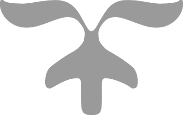 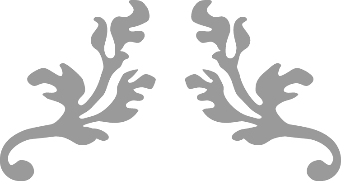 